 «Три чуда»                                                                                   Алина и Злата – ученицы школы искусств.Злата ходит по классу и напевает мелодию (та, та, та, та, та) на песню «Во саду ли в огороде». Приходит Алина здоровается и спрашивает:Алина. - ты что-то новенькое разучиваешь? К уроку готовишься?Злата. – да нет! Какая-то мелодия привязалась (та-та-та-та-та-та-та), вот…, а что за мелодия не вспомню.Алина. – так это кажется песенка «Во саду ли в огороде». Мы ее как-то на уроке пели.Злата. – о! точно! (поднимает указательный палец к верху!) Было дело. Про девицу невеличку, круглоличку, румяное личико, которая гуляла в этом саду огороде.Алина. –кстати про эту песню Пушкин написал.Злата. –слова что ли написал?Алина. –да нет! (делает отмашку правой рукой) Пушкин написал сказку про царя Салтана, а в ней он рассказывает о всяких заморских чудесах. И о белочке, которая песенку поет «Во саду ли в огороде».Злата. – а.. ясно. (Напевает песню со словами – 1 строчку)Алина. - Поэт про эту белочку так написал: золотой грызет орех, изумрудец вынимает, а скорлупку собирает. Кучки равные кладет и с присвисточкой поет. При честном при всем народе, во саду ли в огороде. По мотивам этой сказки знаменитый композитор Николай Андреевич Римский-Корсаков сочинил оперу.Злата. – оперу про белочку? Не слышала такую…Алина. – нет, Злата. Волшебная белочка одна из персонажей оперы. Она жила в городе Леденце на острове Буяне, которым правил царь Гвидон. Он, а еще царь Салтан, его жена Милитриса и царевна Лебедь – это главные герои оперы.Злата. – Как же интересно. И что ж с ними случилось?Алина. – Ну, садись и слушай. Много лет назад царя Салтана разлучили с сыном Гвидоном. Помогла Гвидону встретиться с отцом царевна Лебедь. Девушка, превращенная злым волшебником в лебедя, а Гвидон спас ее от коршуна чародея.     (показывает репродукцию Врубеля «Царевна - Лебедь»).Злата. –Какая красивая! Ласковая. Алина. – Эту картину написал известный русский художник Михаил Врубель. (показывает картину). Ну а дальше, в опере, рассказывается какие чудеса есть в городе Леденце. Трижды звучит трубная фанфара, извещая о чуде. Фанфары приказывают: «Слушайте! Слушайте! Внимание! Внимание!» И Чудо первое. Ель растет перед дворцом,А под ней хрустальный дом;Белка там живет ручная,Да затейница какая!Белка песенки поетДа орешки все грызет,А орешки не простые,Все скорлупки золотые,Ядра- чистый изумрудСлуги белку стерегут.Алина и Злата исполняют тему белочки на фортепиано в четыре руки.Злата. - Музыка рисует волшебную белочку. Её главную партию исполняет флейта-пикколо. Поочерёдное присоединение к флейте ксилофона и челесты придаёт ей сказочный характер.Алина. – ну а следующее чудо ты уже видела на картине. Это Царевна-Лебедь. Говорят, царевна есть,Что не можно глаз отвесть.Днем свет божий затмевает,Ночью землю освещает-Месяц под косой блестит,А во лбу звезда горит.А сама то величаваВыступает будто пава;Сладку речь то говорит,Будто реченька журчит.Алина и Злата на фортепиано в четыре руки исполняют тему царевны-лебеди. Злата. - Волшебная музыка рисует чудесное превращение Лебедь - птицы в сказочную красавицу царевну. Ее тема создана из интонаций русских народных песен. Тема в звучании скрипки, напоминает человеческий голос.   Музыка нежная, волнующая, светлая, прозрачная, плавная, певучая, сказочная.  Разливается вольно, широко, как чудесная русская песня.Алина. - И опять слышится звук фанфар.Злата. –Что еще кто-то есть?Алина. –Конечно. Дядька Черномор, например.В свете есть иное диво:Море вздуется бурливо,Закипит, поднимет вой,Хлынет на берег пустой,Разольется в шумном беге, и очутятся на брегеВ чешуе, как жар горя,Тридцать три богатыря.Все красавцы удалыеВеликаны молодыеВсе равны как на подборС ними дядька Черномор.(Алина и Злата исполняют на фортепиано в четыре руки тему 33 богатырей)Злата. - В музыке слышится тяжёлая поступь витязей - богатырей и шум «Бурливого» моря. Звучит мужественно, громко, словно идут волшебные великаны. Усиление и ослабление звучания (р,f) композитор использует, чтобы показать, как богатыри появляются издалека, а потом вновь уходят в море. Алина, а эти богатыри царевне помогать пришли? Алина. – царевне помощь не понадобилась. Она ведь сама была волшебницей. Поэтому превратила Гвидона в шмеля. И он, перелетев через море увидел своего батюшку царя. А произведение «полет шмеля» мы слушали на уроке «Слушания музыки». Его исполняет симфонический оркестр. Ты помнишь?Злата. – Да. Помню. Как-будто шмель кружил над нашей партой. Жжжжжжж. Любопытно, а что было потом?Алина. – Слушай. Гвидон передал с путешествующими моряками приглашение Салтану посетить город Леденец. Приплывшие к царю корабельщики рассказали ему об этом чудесном городе. Злата. – И Салтан поехал в гости?Алина. – Поплыл на корабле. А там на острове Буяне его, как оказалось, ждала жена-царица и сын князь Гвидон.Злата. – Ой, какая замечательная сказка. А у нее продолжения второй серии нет?Алина. – Нет. Ну теперь уж сказка вся. Дальше сказывать нельзя. Эти стихи написал автор текста оперы Владимир Бельский. Так заканчивается опера о царе Салтане и наше выступление, которое подготовили Алина и Злата. По предмету «Слушание музыки» учащиеся развиваются музыкально и личностно, проявляют интерес к классической музыке. Для  реализации задач предмета мной применяются  форма игрового моделирования. В процессе  работы  учащиеся  научаются передавать свое впечатление в  словесной характеристике с опорой на элементы музыкальной речи и средства выразительности, приобретают навык творческого взаимодействия в коллективной работе. В данной работе соединены воедино несколько видов искусства: литература, живопись, музыка. Учащиеся, в доступной форме рассказывают отрывки из сказки А.С.Пушкина "Сказка о царе Салтане", иллюстрируя показом картин  и исполнением на фортепиано тем  Белочки, Царевны Лебедя и 33 богатырей.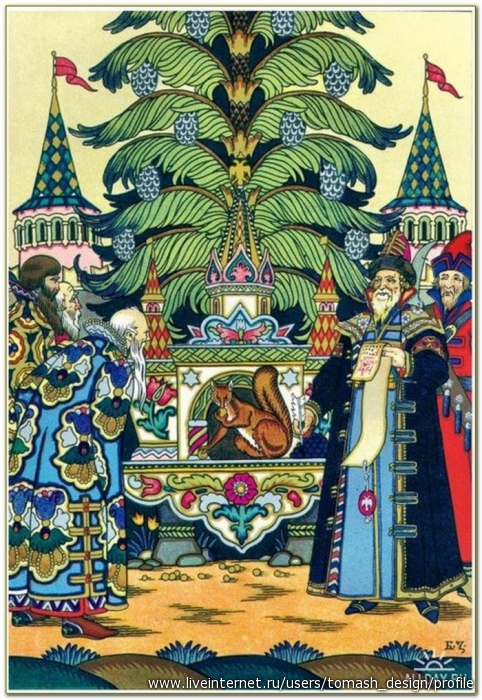 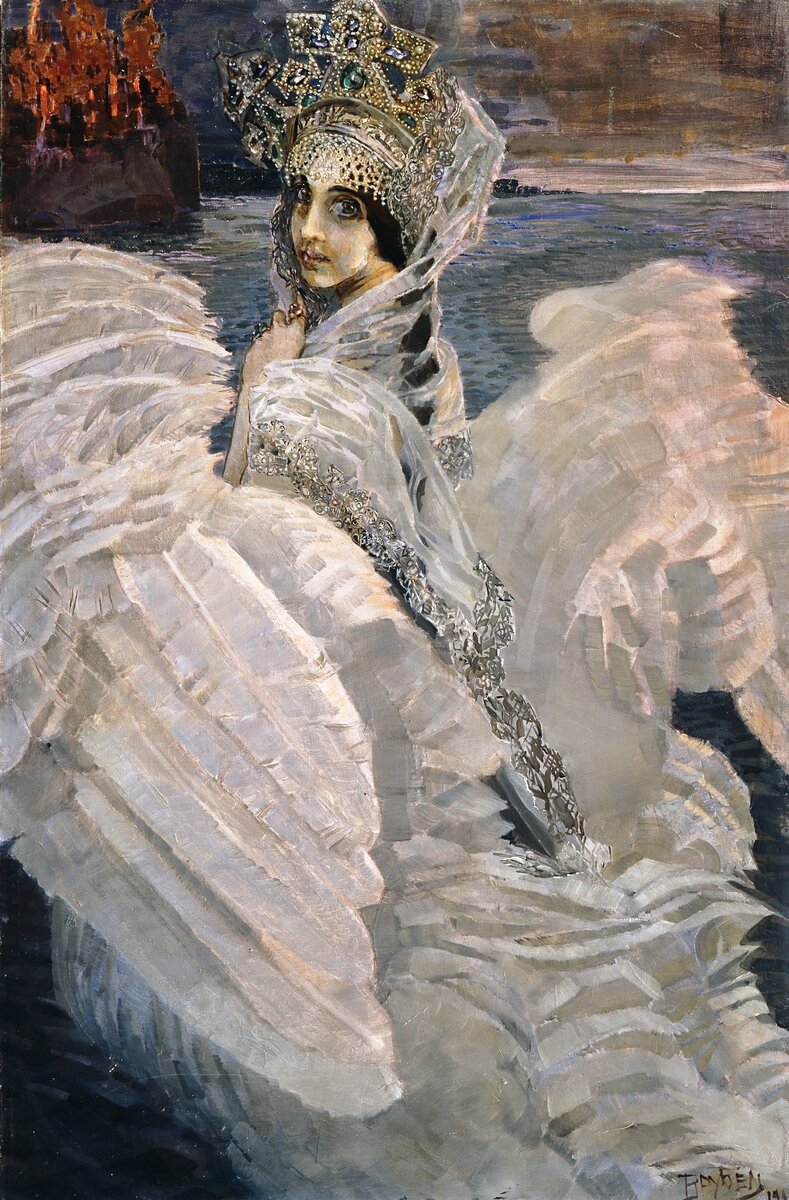 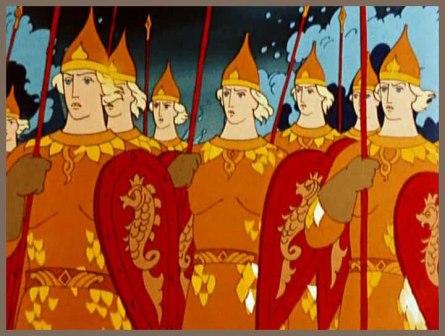 